Hierbij bied ik u de nota naar aanleiding van het verslag inzake het bovenvermelde voorstel alsmede een nota van wijziging aan.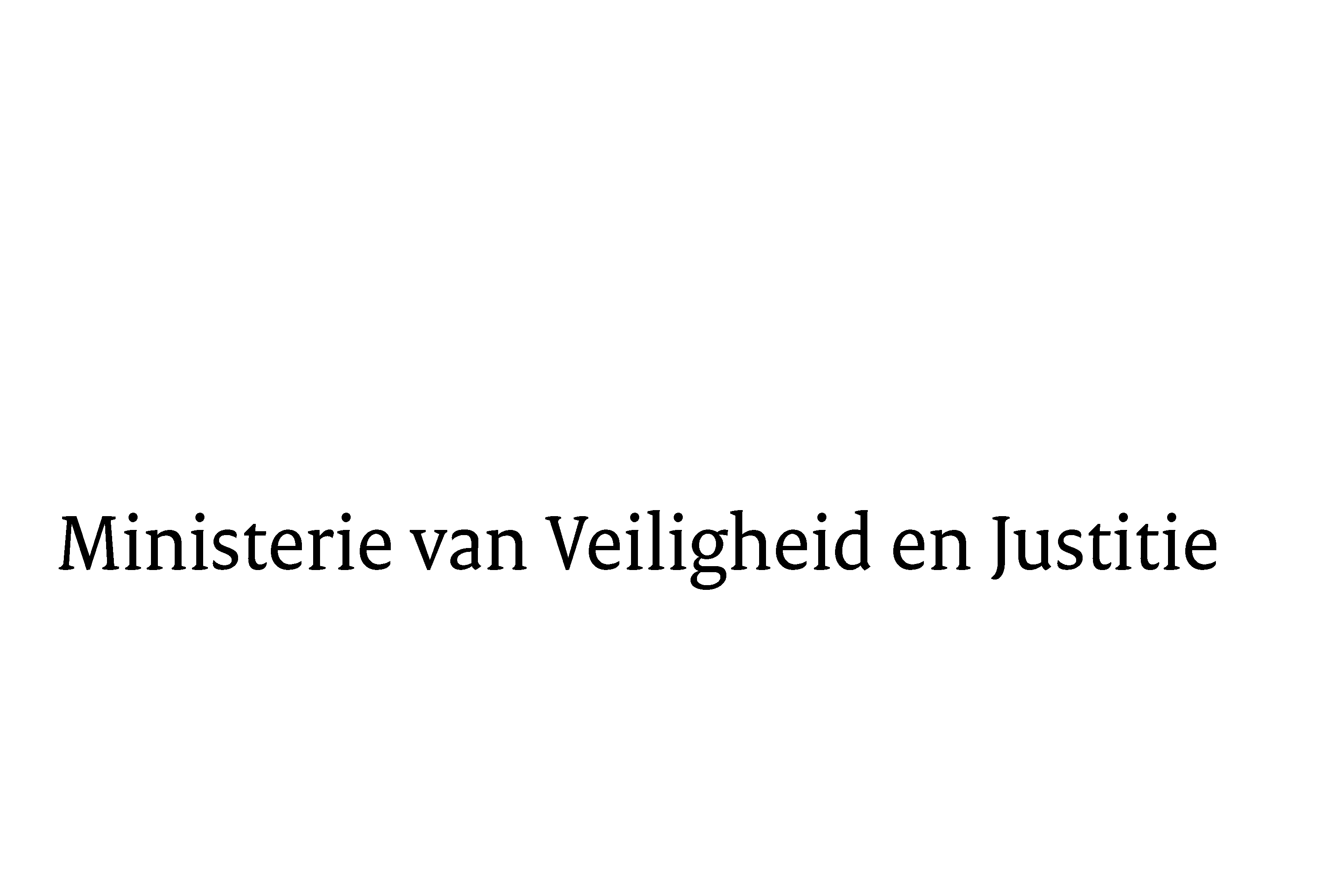 > Retouradres Postbus 20301 2500 EH  Den Haag> Retouradres Postbus 20301 2500 EH  Den HaagAan de Voorzitter van de Tweede Kamer der Staten-GeneraalPostbus 200182500 EA  DEN HAAGAan de Voorzitter van de Tweede Kamer der Staten-GeneraalPostbus 200182500 EA  DEN HAAGDatum23 november 2015OnderwerpImplementatie van richtlijn nr. 2013/48/EU van het Europees parlement en de Raad van 22 oktober 2013 betreffende het recht op toegang tot een advocaat in strafprocedures en in procedures ter uitvoering van een Europees aanhoudingsbevel en het recht om een derde op de hoogte te laten brengen vanaf de vrijheidsbeneming en om met derden en consulaire autoriteiten te communiceren tijdens de vrijheidsbeneming (PbEU L294) (34 157)Directie Wetgeving en Juridische ZakenSector straf- en sanctierechtTurfmarkt 1472511 DP  Den HaagPostbus 203012500 EH  Den Haagwww.rijksoverheid.nl/venjOns kenmerk700341Bij beantwoording de datum en ons kenmerk vermelden. Wilt u slechts één zaak in uw brief behandelen.